Սիրելի  ուսուցիչներ, դպրոցականներ և ծնողներՋերմորեն շնորհավորում եմ ձեզ սեպտեմբերի 1-ի` Գիտելիքի օրվա կապակցությամբ    Սիրելի ուսուցիչներ, անգնահատելի է ձեր դերը հայրենասեր, բանիմաց ու կիրթ սերունդ դաստիարակելու գործում: Նոր ուսումնական տարում մաղթում եմ ձեզ նոր եռանդ ու նոր լիցքեր, արդյունավետ ու բեղմնավոր աշխատանք: Սեպտեմբերի 1-ը առանձնահատուկ է հատկապես առաջին դասարանցիների համար, ովքեր սրտի թրթիռով են սպասել այդ օրվան և առաջին անգամ են ոտք դնում դպրոցի շեմին: Շնորհավորում եմ դպրոց հաճախող մեր բոլոր առաջին դասարանցիներին և նրանց ծնողներին, մաղթում, որ դպրոցական տարիները նրանց համար դառնան գիտելիքների ձեռքբերման, ինքնաբացահայտման ու ինքնահաստատման, բարի ու լուսավոր հիշողությունների տարիներ:  Մեկ անգամ ևս շնորհավորելով բոլորիս Գիտելիքի օրվա և նոր ուսումնական տարվա մեկնարկի կապակցությամբ՝ մաղթում եմ արգասաբեր ու հաջողություններով լեցուն ուսումնական տարի:                                               
                                         Հարգանքով՝                                       Հ. Բալասյան
                                                                                       01 սեպտեմբերի 2018թ.
ՀԱՅԱՍՏԱՆԻ ՀԱՆՐԱՊԵՏՈՒԹՅԱՆ
ԿՈՏԱՅՔԻ ՄԱՐԶԻ ԲՅՈՒՐԵՂԱՎԱՆ ՀԱՄԱՅՆՔԻ ՂԵԿԱՎԱՐ
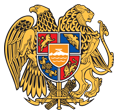 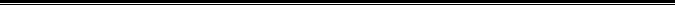 Հայաստանի Հանրապետության Կոտայքի մարզի Բյուրեղավան համայնք
Վազգեն Ա.Վեհափառի փողոց, հեռ. (0222) 65203, էլ.փոստ byureghavan.kotayq@mta.gov.am